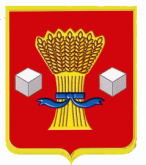 АдминистрацияСветлоярского муниципального района Волгоградской областиПОСТАНОВЛЕНИЕот 27.03.2017                   № 664О внесении изменения в постановление администрации Светлоярского муниципального района Волгоградской области от 26.10.2017 №1618 «Об утверждении муниципальной программы 
«Повышение безопасности дорожного движенияв Светлоярском муниципальном районе Волгоградской области на 2017-2019 годы»В целях повышения безопасности дорожного движения на территории Светлоярского муниципального района Волгоградской области, сокращения числа погибших и пострадавших в результате дорожно-транспортных происшествий, сокращения материального ущерба от дорожно-транспортных происшествий, в соответствии с Федеральным законом от 10.12.1995 № 196-ФЗ «О безопасности дорожного движения», Федеральным законом от 06.10.2003     № 131-ФЗ «Об общих принципах организации местного самоуправления в Российской Федерации», руководствуясь постановлением администрации Светлоярского муниципального района от 13.08.2013 № 1665 «Об утверждении порядка разработки, формирования и реализации муниципальных программ», распоряжением администрации Светлоярского муниципального района от 09.09.2016 № 288-р «О разработке муниципальной программы «Повышение безопасности дорожного движения в Светлоярском муниципальном районе Волгоградской области на 2017-2019 годы», Уставом Светлоярского муниципального района,п о с т а н о в л я ю:Внести в постановление администрации  Светлоярского муниципального района Волгоградской области от 26.10.2017 №1618 «Об утверждении муниципальной программы «Повышение безопасности дорожного движения в Светлоярском муниципальном районе Волгоградской области на 2017 – 2019 годы» (далее - Программа) следующие изменения:В паспорт Программы: Пункт 11 «Исполнители подпрограммы и основных мероприятий» изложить в следующей редакции:2. Приложение 1 «Мероприятия, направленные на повышение безопасности дорожного движения на территории Светлоярского муниципального района на 2017-2019 годы» к Программе изложить в новой редакции, согласно приложению 1 к настоящему постановлению.3. Отделу по муниципальной службе, общим и кадровым  вопросам (Сороколетова Н.В.) администрации Светлоярского  муниципального района Волгоградской области разместить настоящее постановление на официальном сайте Светлоярского муниципального района Волгоградской области.4. Постановление вступает в силу со дня опубликования.5. Контроль исполнения настоящего постановления  возложить на заместителя главы Светлоярского муниципального района Ю.Н. Ускова. Глава муниципального района                                                               Б.Б. Коротков Исп. Е.В. Карнаухова «Исполнители подпрограммы и основных мероприятийКомиссия по обеспечению безопасности дорожного движения на территории Светлоярского муниципального района Волгоградской области, отдел образования администрации Светлоярского муниципального района Волгоградской области, отдел по сельскому хозяйству и продовольствия администрации Светлоярского муниципального района Волгоградской области, МАОУ «Светлоярская СШ №2 им. Ф.Ф. Плужникова»  ОМВД РФ по Светлоярскому району (по согласованию), ГБУЗ «Светлоярская ЦРБ» (по согласованию).»Приложение 1 к постановлению администрации Светлоярского муниципального района от ____________2017г. №_____к постановлению администрации Светлоярского муниципального района от ____________2017г. №_____к постановлению администрации Светлоярского муниципального района от ____________2017г. №_____к постановлению администрации Светлоярского муниципального района от ____________2017г. №_____Приложение 1Приложение 1к муниципальной  программе "Повышение безопасности дорожного движения в Светлоярском муниципальном районе Волгоградской области  на 2017-2019 годы"к муниципальной  программе "Повышение безопасности дорожного движения в Светлоярском муниципальном районе Волгоградской области  на 2017-2019 годы"Мероприятия, направленные на повышение безопасности дорожного движения на территории Светлоярского муниципального района на 2017-2019 годыМероприятия, направленные на повышение безопасности дорожного движения на территории Светлоярского муниципального района на 2017-2019 годыМероприятия, направленные на повышение безопасности дорожного движения на территории Светлоярского муниципального района на 2017-2019 годыМероприятия, направленные на повышение безопасности дорожного движения на территории Светлоярского муниципального района на 2017-2019 годыМероприятия, направленные на повышение безопасности дорожного движения на территории Светлоярского муниципального района на 2017-2019 годыМероприятия, направленные на повышение безопасности дорожного движения на территории Светлоярского муниципального района на 2017-2019 годыМероприятия, направленные на повышение безопасности дорожного движения на территории Светлоярского муниципального района на 2017-2019 годыМероприятия, направленные на повышение безопасности дорожного движения на территории Светлоярского муниципального района на 2017-2019 годыМероприятия, направленные на повышение безопасности дорожного движения на территории Светлоярского муниципального района на 2017-2019 годыМероприятия, направленные на повышение безопасности дорожного движения на территории Светлоярского муниципального района на 2017-2019 годыМероприятия, направленные на повышение безопасности дорожного движения на территории Светлоярского муниципального района на 2017-2019 годы№ п/пМероприятияСрок выполненияОбъемы финансирования  за счет средств районного бюджета         (тыс. руб.)Объемы финансирования  за счет средств районного бюджета         (тыс. руб.)Объемы финансирования  за счет средств районного бюджета         (тыс. руб.)ИсполнительИсполнительОжидаемые результатыОжидаемые результатыОжидаемые результаты№ п/пМероприятияСрок выполненияОбъемы финансирования  за счет средств районного бюджета         (тыс. руб.)Объемы финансирования  за счет средств районного бюджета         (тыс. руб.)Объемы финансирования  за счет средств районного бюджета         (тыс. руб.)ИсполнительИсполнительОжидаемые результатыОжидаемые результатыОжидаемые результаты12344499101010п.1 Мероприятия, направленные на повышение правового сознания и предупреждение опасного поведения участников дорожного движенияп.1 Мероприятия, направленные на повышение правового сознания и предупреждение опасного поведения участников дорожного движенияп.1 Мероприятия, направленные на повышение правового сознания и предупреждение опасного поведения участников дорожного движенияп.1 Мероприятия, направленные на повышение правового сознания и предупреждение опасного поведения участников дорожного движенияп.1 Мероприятия, направленные на повышение правового сознания и предупреждение опасного поведения участников дорожного движенияп.1 Мероприятия, направленные на повышение правового сознания и предупреждение опасного поведения участников дорожного движенияп.1 Мероприятия, направленные на повышение правового сознания и предупреждение опасного поведения участников дорожного движенияп.1 Мероприятия, направленные на повышение правового сознания и предупреждение опасного поведения участников дорожного движенияп.1 Мероприятия, направленные на повышение правового сознания и предупреждение опасного поведения участников дорожного движенияп.1 Мероприятия, направленные на повышение правового сознания и предупреждение опасного поведения участников дорожного движенияп.1 Мероприятия, направленные на повышение правового сознания и предупреждение опасного поведения участников дорожного движения1Проведение массовых мероприятий с детьми:201720179,59,5Отдел образования, МАОУ «Светлоярская СШ №2 им. Ф.Ф. Плужникова»Отдел образования, МАОУ «Светлоярская СШ №2 им. Ф.Ф. Плужникова»Формирование у детей навыков безопасного поведения на улицах и дорогахФормирование у детей навыков безопасного поведения на улицах и дорогахФормирование у детей навыков безопасного поведения на улицах и дорогах1Проведение массовых мероприятий с детьми:2018201822,522,5Отдел образования, МАОУ «Светлоярская СШ №2 им. Ф.Ф. Плужникова»Отдел образования, МАОУ «Светлоярская СШ №2 им. Ф.Ф. Плужникова»Формирование у детей навыков безопасного поведения на улицах и дорогахФормирование у детей навыков безопасного поведения на улицах и дорогахФормирование у детей навыков безопасного поведения на улицах и дорогах1Проведение массовых мероприятий с детьми:201920199,59,5Отдел образования, МАОУ «Светлоярская СШ №2 им. Ф.Ф. Плужникова»Отдел образования, МАОУ «Светлоярская СШ №2 им. Ф.Ф. Плужникова»Формирование у детей навыков безопасного поведения на улицах и дорогахФормирование у детей навыков безопасного поведения на улицах и дорогахФормирование у детей навыков безопасного поведения на улицах и дорогах1Проведение массовых мероприятий с детьми:2017-20192017-201941,541,5Отдел образования, МАОУ «Светлоярская СШ №2 им. Ф.Ф. Плужникова»Отдел образования, МАОУ «Светлоярская СШ №2 им. Ф.Ф. Плужникова»Формирование у детей навыков безопасного поведения на улицах и дорогахФормирование у детей навыков безопасного поведения на улицах и дорогахФормирование у детей навыков безопасного поведения на улицах и дорогаха) конкурс-фестиваль "Безопасное колесо"201720179,59,5Отдел образования, МАОУ «Светлоярская СШ №2 им. Ф.Ф. Плужникова»Отдел образования, МАОУ «Светлоярская СШ №2 им. Ф.Ф. Плужникова»Формирование у детей навыков безопасного поведения на улицах и дорогахФормирование у детей навыков безопасного поведения на улицах и дорогахФормирование у детей навыков безопасного поведения на улицах и дорогаха) конкурс-фестиваль "Безопасное колесо"201820189,59,5Отдел образования, МАОУ «Светлоярская СШ №2 им. Ф.Ф. Плужникова»Отдел образования, МАОУ «Светлоярская СШ №2 им. Ф.Ф. Плужникова»Формирование у детей навыков безопасного поведения на улицах и дорогахФормирование у детей навыков безопасного поведения на улицах и дорогахФормирование у детей навыков безопасного поведения на улицах и дорогаха) конкурс-фестиваль "Безопасное колесо"201920199,59,5Отдел образования, МАОУ «Светлоярская СШ №2 им. Ф.Ф. Плужникова»Отдел образования, МАОУ «Светлоярская СШ №2 им. Ф.Ф. Плужникова»Формирование у детей навыков безопасного поведения на улицах и дорогахФормирование у детей навыков безопасного поведения на улицах и дорогахФормирование у детей навыков безопасного поведения на улицах и дорогаха) конкурс-фестиваль "Безопасное колесо"2017-20192017-201928,528,5Отдел образования, МАОУ «Светлоярская СШ №2 им. Ф.Ф. Плужникова»Отдел образования, МАОУ «Светлоярская СШ №2 им. Ф.Ф. Плужникова»Формирование у детей навыков безопасного поведения на улицах и дорогахФормирование у детей навыков безопасного поведения на улицах и дорогахФормирование у детей навыков безопасного поведения на улицах и дорогахб) смотр конкурс на лучшую организацию работы (заочный, очный этапы)2017201700Отдел образования, МАОУ «Светлоярская СШ №2 им. Ф.Ф. Плужникова»Отдел образования, МАОУ «Светлоярская СШ №2 им. Ф.Ф. Плужникова»Формирование у детей навыков безопасного поведения на улицах и дорогахФормирование у детей навыков безопасного поведения на улицах и дорогахФормирование у детей навыков безопасного поведения на улицах и дорогахб) смотр конкурс на лучшую организацию работы (заочный, очный этапы)2018201813,013,0Отдел образования, МАОУ «Светлоярская СШ №2 им. Ф.Ф. Плужникова»Отдел образования, МАОУ «Светлоярская СШ №2 им. Ф.Ф. Плужникова»Формирование у детей навыков безопасного поведения на улицах и дорогахФормирование у детей навыков безопасного поведения на улицах и дорогахФормирование у детей навыков безопасного поведения на улицах и дорогахб) смотр конкурс на лучшую организацию работы (заочный, очный этапы)2019201900Отдел образования, МАОУ «Светлоярская СШ №2 им. Ф.Ф. Плужникова»Отдел образования, МАОУ «Светлоярская СШ №2 им. Ф.Ф. Плужникова»Формирование у детей навыков безопасного поведения на улицах и дорогахФормирование у детей навыков безопасного поведения на улицах и дорогахФормирование у детей навыков безопасного поведения на улицах и дорогахб) смотр конкурс на лучшую организацию работы (заочный, очный этапы)2017-20192017-201913,013,0Отдел образования, МАОУ «Светлоярская СШ №2 им. Ф.Ф. Плужникова»Отдел образования, МАОУ «Светлоярская СШ №2 им. Ф.Ф. Плужникова»Формирование у детей навыков безопасного поведения на улицах и дорогахФормирование у детей навыков безопасного поведения на улицах и дорогахФормирование у детей навыков безопасного поведения на улицах и дорогах2Проведение акций: "Внимание дети", "Внимание пешеход", "Вежливый водитель",  "Полиция -детям"2017201700Отдел образования, ОГИБДД Отдел образования, ОГИБДД Формирование у детей навыков безопасного поведения на улицах и дорогахФормирование у детей навыков безопасного поведения на улицах и дорогахФормирование у детей навыков безопасного поведения на улицах и дорогах2Проведение акций: "Внимание дети", "Внимание пешеход", "Вежливый водитель",  "Полиция -детям"2018201800Отдел образования, ОГИБДД Отдел образования, ОГИБДД Формирование у детей навыков безопасного поведения на улицах и дорогахФормирование у детей навыков безопасного поведения на улицах и дорогахФормирование у детей навыков безопасного поведения на улицах и дорогах2Проведение акций: "Внимание дети", "Внимание пешеход", "Вежливый водитель",  "Полиция -детям"2019201900Отдел образования, ОГИБДД Отдел образования, ОГИБДД Формирование у детей навыков безопасного поведения на улицах и дорогахФормирование у детей навыков безопасного поведения на улицах и дорогахФормирование у детей навыков безопасного поведения на улицах и дорогах2Проведение акций: "Внимание дети", "Внимание пешеход", "Вежливый водитель",  "Полиция -детям"2017-20192017-201900Отдел образования, ОГИБДД Отдел образования, ОГИБДД Формирование у детей навыков безопасного поведения на улицах и дорогахФормирование у детей навыков безопасного поведения на улицах и дорогахФормирование у детей навыков безопасного поведения на улицах и дорогах3Размещение в средствах массовой информации материалов по безопасности движения2017201700Отдел образования, ОГИБДДОтдел образования, ОГИБДДПовышение грамотности в вопросах БДДПовышение грамотности в вопросах БДДПовышение грамотности в вопросах БДД3Размещение в средствах массовой информации материалов по безопасности движения2018201800Отдел образования, ОГИБДДОтдел образования, ОГИБДДПовышение грамотности в вопросах БДДПовышение грамотности в вопросах БДДПовышение грамотности в вопросах БДД3Размещение в средствах массовой информации материалов по безопасности движения2019201900Отдел образования, ОГИБДДОтдел образования, ОГИБДДПовышение грамотности в вопросах БДДПовышение грамотности в вопросах БДДПовышение грамотности в вопросах БДД3Размещение в средствах массовой информации материалов по безопасности движения2017-20192017-201900Отдел образования, ОГИБДДОтдел образования, ОГИБДДПовышение грамотности в вопросах БДДПовышение грамотности в вопросах БДДПовышение грамотности в вопросах БДД4Привлечение информационных учреждений к проведению профилактических акций, направленных на укрепление дисциплины дорожного движения2017201700Комиссия по БДДКомиссия по БДДПовышение грамотности в вопросах БДДПовышение грамотности в вопросах БДДПовышение грамотности в вопросах БДД4Привлечение информационных учреждений к проведению профилактических акций, направленных на укрепление дисциплины дорожного движения2018201800Комиссия по БДДКомиссия по БДДПовышение грамотности в вопросах БДДПовышение грамотности в вопросах БДДПовышение грамотности в вопросах БДД4Привлечение информационных учреждений к проведению профилактических акций, направленных на укрепление дисциплины дорожного движения2019201900Комиссия по БДДКомиссия по БДДПовышение грамотности в вопросах БДДПовышение грамотности в вопросах БДДПовышение грамотности в вопросах БДД4Привлечение информационных учреждений к проведению профилактических акций, направленных на укрепление дисциплины дорожного движения2017-20192017-201900Комиссия по БДДКомиссия по БДДПовышение грамотности в вопросах БДДПовышение грамотности в вопросах БДДПовышение грамотности в вопросах БДД5Создание УГИБДД Волгоградской области пропагандистской продукции, организация тематической наружной социальной рекламы.2017201711,511,5ОГИБДД, отдел по сельскому хозяйству и продовольствиюОГИБДД, отдел по сельскому хозяйству и продовольствиюФормирование у участников дорожного движения стереотипов безопасного поведенияФормирование у участников дорожного движения стереотипов безопасного поведенияФормирование у участников дорожного движения стереотипов безопасного поведения5Создание УГИБДД Волгоградской области пропагандистской продукции, организация тематической наружной социальной рекламы.2018201812,012,0ОГИБДД, отдел по сельскому хозяйству и продовольствиюОГИБДД, отдел по сельскому хозяйству и продовольствиюФормирование у участников дорожного движения стереотипов безопасного поведенияФормирование у участников дорожного движения стереотипов безопасного поведенияФормирование у участников дорожного движения стереотипов безопасного поведения5Создание УГИБДД Волгоградской области пропагандистской продукции, организация тематической наружной социальной рекламы.2019201940,040,0ОГИБДД, отдел по сельскому хозяйству и продовольствиюОГИБДД, отдел по сельскому хозяйству и продовольствиюФормирование у участников дорожного движения стереотипов безопасного поведенияФормирование у участников дорожного движения стереотипов безопасного поведенияФормирование у участников дорожного движения стереотипов безопасного поведения5Создание УГИБДД Волгоградской области пропагандистской продукции, организация тематической наружной социальной рекламы.2017-20192017-201963,563,5ОГИБДД, отдел по сельскому хозяйству и продовольствиюОГИБДД, отдел по сельскому хозяйству и продовольствиюФормирование у участников дорожного движения стереотипов безопасного поведенияФормирование у участников дорожного движения стереотипов безопасного поведенияФормирование у участников дорожного движения стереотипов безопасного поведения6Реконструкция и техническое перевооружение нерегулируемых пешеходных переходов, в том числе прилегающих непосредственно к образовательным организациям2017201700Отдел по сельскому хозяйству и продовольствиюОтдел по сельскому хозяйству и продовольствиюФормирование у участников дорожного движения безопасного поведенияФормирование у участников дорожного движения безопасного поведенияФормирование у участников дорожного движения безопасного поведения6Реконструкция и техническое перевооружение нерегулируемых пешеходных переходов, в том числе прилегающих непосредственно к образовательным организациям2018201860,060,0Отдел по сельскому хозяйству и продовольствиюОтдел по сельскому хозяйству и продовольствиюФормирование у участников дорожного движения безопасного поведенияФормирование у участников дорожного движения безопасного поведенияФормирование у участников дорожного движения безопасного поведения6Реконструкция и техническое перевооружение нерегулируемых пешеходных переходов, в том числе прилегающих непосредственно к образовательным организациям2019201900Отдел по сельскому хозяйству и продовольствиюОтдел по сельскому хозяйству и продовольствиюФормирование у участников дорожного движения безопасного поведенияФормирование у участников дорожного движения безопасного поведенияФормирование у участников дорожного движения безопасного поведения6Реконструкция и техническое перевооружение нерегулируемых пешеходных переходов, в том числе прилегающих непосредственно к образовательным организациям2017-20192017-201960,060,0Отдел по сельскому хозяйству и продовольствиюОтдел по сельскому хозяйству и продовольствиюФормирование у участников дорожного движения безопасного поведенияФормирование у участников дорожного движения безопасного поведенияФормирование у участников дорожного движения безопасного поведения7Ежегодно до 1 июля года следующего за отчетным периодом утверждается перечень аварийно-опасных участков дорог и разрабатывать первоочередные меры, направленные на устранение причин и условий совершений дорожно-транспортных происшествий. 2017201700ОГИБДДОГИБДДНаправленные на устранение причин и условий совершений дорожно-транспортных происшествийНаправленные на устранение причин и условий совершений дорожно-транспортных происшествийНаправленные на устранение причин и условий совершений дорожно-транспортных происшествий7Ежегодно до 1 июля года следующего за отчетным периодом утверждается перечень аварийно-опасных участков дорог и разрабатывать первоочередные меры, направленные на устранение причин и условий совершений дорожно-транспортных происшествий. 2018201800ОГИБДДОГИБДДНаправленные на устранение причин и условий совершений дорожно-транспортных происшествийНаправленные на устранение причин и условий совершений дорожно-транспортных происшествийНаправленные на устранение причин и условий совершений дорожно-транспортных происшествий7Ежегодно до 1 июля года следующего за отчетным периодом утверждается перечень аварийно-опасных участков дорог и разрабатывать первоочередные меры, направленные на устранение причин и условий совершений дорожно-транспортных происшествий. 2019201900ОГИБДДОГИБДДНаправленные на устранение причин и условий совершений дорожно-транспортных происшествийНаправленные на устранение причин и условий совершений дорожно-транспортных происшествийНаправленные на устранение причин и условий совершений дорожно-транспортных происшествий7Ежегодно до 1 июля года следующего за отчетным периодом утверждается перечень аварийно-опасных участков дорог и разрабатывать первоочередные меры, направленные на устранение причин и условий совершений дорожно-транспортных происшествий. 2017-20192017-201900ОГИБДДОГИБДДНаправленные на устранение причин и условий совершений дорожно-транспортных происшествийНаправленные на устранение причин и условий совершений дорожно-транспортных происшествийНаправленные на устранение причин и условий совершений дорожно-транспортных происшествийВсего по мероприятиям201721,021,021,0Всего по мероприятиям201894,594,594,5Всего по мероприятиям201949,549,549,5Всего по мероприятиям2017-2019165,0165,0165,0